Nyhetsbrev december 2022Julen närmar sig med stormstegJulfestDen 17 december kl. 16 är det julfest i trädgården. Glöm inte att skriva upp dig på listan i entrén!Levande ljusVisst är det mysigt med massor av levande ljus, men det innebär också en brandrisk. Släck alltid levande ljus när du lämnar ett rum. Lämna alltså aldrig levande ljus obevakade. Ha inte ljusstakar av trä eller annat brännbart material eller dekorationer som kan brinna på ljusstakarna. Ställ aldrig flera värmeljus för nära varandra. ”Den som lämnar rummet sist blåser ut ljusen.”BrandvarnareKolla om dina brandvarnare fungerar och byt batteri om det behövs.Julklappspapper och kartongerTänk på att vika ihop papper och kartonger så att inte kärlen för kartong och papper blir överfulla.SnöDet finns snöskyfflar och borstar i cykelförrådet, så att vi kan hjälpas åt att hålla rent utanför entréerna. Du måste själv skotta bort snön från din parkeringsplats.SBC-appenFrån början av december fungerar inte längre SBC-appen, men du kan fortfarande logga in på Vår Brf via datorn. Från den 1 januari 2023 heter kundportalen SBC Hemma. Den går att använda både i mobilen och i datorn och du kan logga in med bank-id. Mer information kommer. En riktigt god jul ochEtt gott nytt årönskarStyrelsen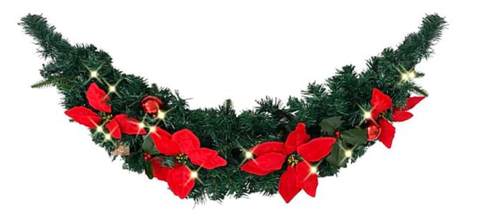 